          《在线课堂》学习单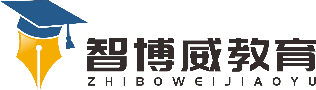 班级：                姓名：                 单元语文4年级上册第5单元课题16麻雀温故知新给下面生字注音。嗅（    )     呆（    )     巢（    )    躯（    )     掩（    )     楞（    )    自主攀登读了课题《麻雀》后，我猜想：__________________________________________________________________________________________________________________________给下列生字组词。旁（      )   搏（      )   奈（      )   楞（      )   嗅（      )   掩（      )  摘抄文中描写老麻雀救小麻雀的相关语句。     _______________________________________________________________________________________________________________________________________________________________________________________稳中有升五、概括文章大意。本文叙述了一只（      ）在（      ）面前奋不顾身地保护（      ），使其免受伤害的故事，赞扬了（      ）的无私和伟大，抒发了作者对老麻雀的（      ）。说句心里话